	Ginebra, 17 de agosto de 2011Muy Señor mío/Muy Señora mía:1	Me permito adjuntarle información adicional relacionada con la reunión de la CE 13 del UIT-T, que se celebrará en Ginebra del 10 al 21 de octubre de 2011.2	Con arreglo a lo solicitado en la última reunión del GANT, se dispone ahora de un sistema en línea para la publicación directa de las contribuciones. El sistema de publicación directa permite a los Miembros del UIT-T reservar números de contribución y cargar y revisar contribuciones directamente en el servidor web del UIT-T (el plazo para la presentación de contribuciones termina el 27 de septiembre de 2011). El nuevo sistema de publicación directa viene a completar los tradicionales mecanismos de transmisión basados en la web y en el correo electrónico, que pueden seguir utilizándose. Para obtener más información y directrices relativas al nuevo sistema de publicación directa, puede acudir a la siguiente dirección: http://www.itu.int/net/ITU-T/ddp/Default.aspx?groupid=7281. 3	En conexión con el párrafo 11 de la Carta Colectiva 9/13, me complace informarle que, en relación con el número limitado de becas, que pueden ser parciales o totales, éstas se concederán sobre la base de los fondos disponibles con objeto de facilitar la participación de los países menos adelantados y los países en desarrollo con bajos ingresos. En el Anexo 1 encontrará el formulario de solicitud más reciente, que deberá remitirse el 10 de septiembre de 2011 a más tardar.Atentamente.Malcolm Johnson
Director de la Oficina de Normalización
de las TelecomunicacionesANNEX 1
(to Addendum 1 to TSB Collective letter 9/13)Oficina de Normalización
de las Telecomunicaciones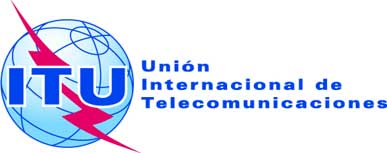 Ref.:Addéndum 1 a la Carta Colectiva TSB 9/13Tel.:+41 22 730 5126Fax:Correo-e:+41 22 730 5853tsbsg13@itu.intA las Administraciones de los Estados Miembros de la Unión, a los Miembros del Sector UIT-T, a los Asociados y a las Instituciones Académicas del UIT-T que participan en los trabajos de la Comisión de Estudio 13Asunto:Reunión de la Comisión de Estudio 13
Ginebra, del 10 al 21 de octubre de 2011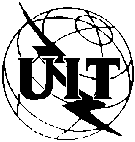 ITU-T Study Group 13 meetingGeneva, Switzerland, 10-21 October 2011ITU-T Study Group 13 meetingGeneva, Switzerland, 10-21 October 2011ITU-T Study Group 13 meetingGeneva, Switzerland, 10-21 October 2011ITU-T Study Group 13 meetingGeneva, Switzerland, 10-21 October 2011ITU-T Study Group 13 meetingGeneva, Switzerland, 10-21 October 2011ITU-T Study Group 13 meetingGeneva, Switzerland, 10-21 October 2011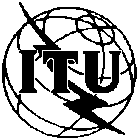 Please return to:Please return to:Please return to:ITU/BDT  ()ITU/BDT  ()E-mail : 	bdtfellowships@itu.int 	Tel: +41 22 730 5487  	Fax: +41 22 730 5778E-mail : 	bdtfellowships@itu.int 	Tel: +41 22 730 5487  	Fax: +41 22 730 5778E-mail : 	bdtfellowships@itu.int 	Tel: +41 22 730 5487  	Fax: +41 22 730 5778E-mail : 	bdtfellowships@itu.int 	Tel: +41 22 730 5487  	Fax: +41 22 730 5778Request for a full/partial fellowship to be submitted before 10 September 2011  Request for a full/partial fellowship to be submitted before 10 September 2011  Request for a full/partial fellowship to be submitted before 10 September 2011  Request for a full/partial fellowship to be submitted before 10 September 2011  Request for a full/partial fellowship to be submitted before 10 September 2011  Request for a full/partial fellowship to be submitted before 10 September 2011  Request for a full/partial fellowship to be submitted before 10 September 2011  Request for a full/partial fellowship to be submitted before 10 September 2011  Participation of women is encouragedParticipation of women is encouragedParticipation of women is encouragedCountry: _____________________________________________________________________________________________________Name of the Administration or Organization: ______________________________________________________________________Mr. / Ms.	_______________________________________(family name)	______________________________________(given name)Title:	____________________________________________________________________________________________________Country: _____________________________________________________________________________________________________Name of the Administration or Organization: ______________________________________________________________________Mr. / Ms.	_______________________________________(family name)	______________________________________(given name)Title:	____________________________________________________________________________________________________Country: _____________________________________________________________________________________________________Name of the Administration or Organization: ______________________________________________________________________Mr. / Ms.	_______________________________________(family name)	______________________________________(given name)Title:	____________________________________________________________________________________________________Country: _____________________________________________________________________________________________________Name of the Administration or Organization: ______________________________________________________________________Mr. / Ms.	_______________________________________(family name)	______________________________________(given name)Title:	____________________________________________________________________________________________________Country: _____________________________________________________________________________________________________Name of the Administration or Organization: ______________________________________________________________________Mr. / Ms.	_______________________________________(family name)	______________________________________(given name)Title:	____________________________________________________________________________________________________Country: _____________________________________________________________________________________________________Name of the Administration or Organization: ______________________________________________________________________Mr. / Ms.	_______________________________________(family name)	______________________________________(given name)Title:	____________________________________________________________________________________________________Country: _____________________________________________________________________________________________________Name of the Administration or Organization: ______________________________________________________________________Mr. / Ms.	_______________________________________(family name)	______________________________________(given name)Title:	____________________________________________________________________________________________________Country: _____________________________________________________________________________________________________Name of the Administration or Organization: ______________________________________________________________________Mr. / Ms.	_______________________________________(family name)	______________________________________(given name)Title:	____________________________________________________________________________________________________Country: _____________________________________________________________________________________________________Name of the Administration or Organization: ______________________________________________________________________Mr. / Ms.	_______________________________________(family name)	______________________________________(given name)Title:	____________________________________________________________________________________________________Address: 	__________________________________________________________________________________________________________________________________________________________________________________________________________________Tel.:	____________________________    Fax:	____________________________    E-Mail:_________________________________PASSPORT INFORMATION :Date of birth:	_______________________________________________________________________________________________Nationality: __________________________________________   Passport number: ________________________________________Date of issue: ___________________   In (place)	: _____________________________Valid until (date): _______________________Address: 	__________________________________________________________________________________________________________________________________________________________________________________________________________________Tel.:	____________________________    Fax:	____________________________    E-Mail:_________________________________PASSPORT INFORMATION :Date of birth:	_______________________________________________________________________________________________Nationality: __________________________________________   Passport number: ________________________________________Date of issue: ___________________   In (place)	: _____________________________Valid until (date): _______________________Address: 	__________________________________________________________________________________________________________________________________________________________________________________________________________________Tel.:	____________________________    Fax:	____________________________    E-Mail:_________________________________PASSPORT INFORMATION :Date of birth:	_______________________________________________________________________________________________Nationality: __________________________________________   Passport number: ________________________________________Date of issue: ___________________   In (place)	: _____________________________Valid until (date): _______________________Address: 	__________________________________________________________________________________________________________________________________________________________________________________________________________________Tel.:	____________________________    Fax:	____________________________    E-Mail:_________________________________PASSPORT INFORMATION :Date of birth:	_______________________________________________________________________________________________Nationality: __________________________________________   Passport number: ________________________________________Date of issue: ___________________   In (place)	: _____________________________Valid until (date): _______________________Address: 	__________________________________________________________________________________________________________________________________________________________________________________________________________________Tel.:	____________________________    Fax:	____________________________    E-Mail:_________________________________PASSPORT INFORMATION :Date of birth:	_______________________________________________________________________________________________Nationality: __________________________________________   Passport number: ________________________________________Date of issue: ___________________   In (place)	: _____________________________Valid until (date): _______________________Address: 	__________________________________________________________________________________________________________________________________________________________________________________________________________________Tel.:	____________________________    Fax:	____________________________    E-Mail:_________________________________PASSPORT INFORMATION :Date of birth:	_______________________________________________________________________________________________Nationality: __________________________________________   Passport number: ________________________________________Date of issue: ___________________   In (place)	: _____________________________Valid until (date): _______________________Address: 	__________________________________________________________________________________________________________________________________________________________________________________________________________________Tel.:	____________________________    Fax:	____________________________    E-Mail:_________________________________PASSPORT INFORMATION :Date of birth:	_______________________________________________________________________________________________Nationality: __________________________________________   Passport number: ________________________________________Date of issue: ___________________   In (place)	: _____________________________Valid until (date): _______________________Address: 	__________________________________________________________________________________________________________________________________________________________________________________________________________________Tel.:	____________________________    Fax:	____________________________    E-Mail:_________________________________PASSPORT INFORMATION :Date of birth:	_______________________________________________________________________________________________Nationality: __________________________________________   Passport number: ________________________________________Date of issue: ___________________   In (place)	: _____________________________Valid until (date): _______________________Address: 	__________________________________________________________________________________________________________________________________________________________________________________________________________________Tel.:	____________________________    Fax:	____________________________    E-Mail:_________________________________PASSPORT INFORMATION :Date of birth:	_______________________________________________________________________________________________Nationality: __________________________________________   Passport number: ________________________________________Date of issue: ___________________   In (place)	: _____________________________Valid until (date): _______________________CONDITIONS (Please select your preference in “condition” 2 below)CONDITIONS (Please select your preference in “condition” 2 below)CONDITIONS (Please select your preference in “condition” 2 below)CONDITIONS (Please select your preference in “condition” 2 below)CONDITIONS (Please select your preference in “condition” 2 below)CONDITIONS (Please select your preference in “condition” 2 below)CONDITIONS (Please select your preference in “condition” 2 below)CONDITIONS (Please select your preference in “condition” 2 below)CONDITIONS (Please select your preference in “condition” 2 below)One full or partial fellowship per eligible country.One full or partial fellowship per eligible country.One full or partial fellowship per eligible country.One full or partial fellowship per eligible country.One full or partial fellowship per eligible country.One full or partial fellowship per eligible country.One full or partial fellowship per eligible country.One full or partial fellowship per eligible country.One full or partial fellowship per eligible country.For partial fellowship, ITU is requested to cover either one of the following: For partial fellowship, ITU is requested to cover either one of the following: For partial fellowship, ITU is requested to cover either one of the following: For partial fellowship, ITU is requested to cover either one of the following: For partial fellowship, ITU is requested to cover either one of the following: For partial fellowship, ITU is requested to cover either one of the following: For partial fellowship, ITU is requested to cover either one of the following: For partial fellowship, ITU is requested to cover either one of the following: For partial fellowship, ITU is requested to cover either one of the following: □ Economy class air ticket (duty station / Geneva / duty station).□ Economy class air ticket (duty station / Geneva / duty station).□ Economy class air ticket (duty station / Geneva / duty station).□ Economy class air ticket (duty station / Geneva / duty station).□ Economy class air ticket (duty station / Geneva / duty station).□ Economy class air ticket (duty station / Geneva / duty station).□ Economy class air ticket (duty station / Geneva / duty station).□ Economy class air ticket (duty station / Geneva / duty station).□ Economy class air ticket (duty station / Geneva / duty station).□ Daily subsistence allowance intended to cover accommodation, meals & misc. expenses.It is imperative that fellows be present from the first day to the end of the meeting.□ Daily subsistence allowance intended to cover accommodation, meals & misc. expenses.It is imperative that fellows be present from the first day to the end of the meeting.□ Daily subsistence allowance intended to cover accommodation, meals & misc. expenses.It is imperative that fellows be present from the first day to the end of the meeting.□ Daily subsistence allowance intended to cover accommodation, meals & misc. expenses.It is imperative that fellows be present from the first day to the end of the meeting.□ Daily subsistence allowance intended to cover accommodation, meals & misc. expenses.It is imperative that fellows be present from the first day to the end of the meeting.□ Daily subsistence allowance intended to cover accommodation, meals & misc. expenses.It is imperative that fellows be present from the first day to the end of the meeting.□ Daily subsistence allowance intended to cover accommodation, meals & misc. expenses.It is imperative that fellows be present from the first day to the end of the meeting.□ Daily subsistence allowance intended to cover accommodation, meals & misc. expenses.It is imperative that fellows be present from the first day to the end of the meeting.□ Daily subsistence allowance intended to cover accommodation, meals & misc. expenses.It is imperative that fellows be present from the first day to the end of the meeting.Signature of fellowship candidate:Signature of fellowship candidate:Signature of fellowship candidate:Signature of fellowship candidate:Signature of fellowship candidate:Signature of fellowship candidate:Date:Date:Date:TO VALIDATE FELLOWSHIP REQUEST, NAME, TITLE AND SIGNATURE OF CERTIFYING OFFICIAL DESIGNATING PARTICIPANT MUST BE COMPLETED BELOW WITH OFFICIAL STAMP.TO VALIDATE FELLOWSHIP REQUEST, NAME, TITLE AND SIGNATURE OF CERTIFYING OFFICIAL DESIGNATING PARTICIPANT MUST BE COMPLETED BELOW WITH OFFICIAL STAMP.TO VALIDATE FELLOWSHIP REQUEST, NAME, TITLE AND SIGNATURE OF CERTIFYING OFFICIAL DESIGNATING PARTICIPANT MUST BE COMPLETED BELOW WITH OFFICIAL STAMP.TO VALIDATE FELLOWSHIP REQUEST, NAME, TITLE AND SIGNATURE OF CERTIFYING OFFICIAL DESIGNATING PARTICIPANT MUST BE COMPLETED BELOW WITH OFFICIAL STAMP.TO VALIDATE FELLOWSHIP REQUEST, NAME, TITLE AND SIGNATURE OF CERTIFYING OFFICIAL DESIGNATING PARTICIPANT MUST BE COMPLETED BELOW WITH OFFICIAL STAMP.TO VALIDATE FELLOWSHIP REQUEST, NAME, TITLE AND SIGNATURE OF CERTIFYING OFFICIAL DESIGNATING PARTICIPANT MUST BE COMPLETED BELOW WITH OFFICIAL STAMP.TO VALIDATE FELLOWSHIP REQUEST, NAME, TITLE AND SIGNATURE OF CERTIFYING OFFICIAL DESIGNATING PARTICIPANT MUST BE COMPLETED BELOW WITH OFFICIAL STAMP.TO VALIDATE FELLOWSHIP REQUEST, NAME, TITLE AND SIGNATURE OF CERTIFYING OFFICIAL DESIGNATING PARTICIPANT MUST BE COMPLETED BELOW WITH OFFICIAL STAMP.TO VALIDATE FELLOWSHIP REQUEST, NAME, TITLE AND SIGNATURE OF CERTIFYING OFFICIAL DESIGNATING PARTICIPANT MUST BE COMPLETED BELOW WITH OFFICIAL STAMP.SignatureSignatureSignatureSignatureSignatureSignatureDateDateDate